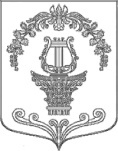 АДМИНИСТРАЦИЯ ТАИЦКОГО ГОРОДСКОГО ПОСЕЛЕНИЯ ГАТЧИНСКОГО МУНИЦИПАЛЬНОГО РАЙОНАПОСТАНОВЛЕНИЕОт 18 июня 2021 года                                                                         №  296Об установлении особого противопожарного режима на территории Таицкого городского поселенияВ связи с погодными условиями, учитывая повышенную пожарную опасность, на основании Федерального закона от 06.10.2003 №131-ФЗ «Об общих принципах организации местного самоуправления в Российской Федерации», ст.ст.19, 30 Федерального закона от 21.12.1994 № 69-ФЗ «О пожарной безопасности», ст. 63 Федерального закона от 22.07. 2008 № 123-ФЗ «Технический регламент о требованиях пожарной безопасности», Постановления Правительства Российской Федерации от 16.09.2020 № 1479 «Об утверждении Правил противопожарного режима в Российской Федерации», Постановления Правительства Российской Федерации от 07.10.2020 № 1614 «Об утверждении правил пожарной безопасности в лесах», ст. 15 областного закона Ленинградской области от 25.12.2006 № 169-оз «О пожарной безопасности Ленинградской области», постановлением администрации Гатчинского муниципального района от 17.06.2021 года № 2152 «Об установлении особого противопожарного режима на территории Гатчинского муниципального района», руководствуясь Уставом МО Таицкое городское поселение, ПОСТАНОВЛЯЕТ:1. Установить на территории Таицкого городского поселения  особый противопожарный режим с момента официального опубликования данного постановления до отмены особым распоряжением.2. На период действия особого противопожарного режима периода на территории Таицкого городского поселения:-запретить гражданам посещение лесов (за исключением граждан, трудовая деятельность которых связанна с пребыванием в лесах; граждан, осуществляющих использование лесов в установленном законом порядке)-запретить разведение костров, сжигание сухой травы, мусора. 3. Ведущему специалисту администрации Таицкого городского поселения  (Турабовой Е.Н.):- принять меры по увеличению противопожарных разрывов по границам населенных пунктов, садоводческих, огороднических и дачных некоммерческих объединений (граждан), объектов экономики, организаций отдыха, детских оздоровительных организаций и созданию противопожарных минерализованных полос;организовать проведение разъяснительной работы с гражданами  поселения о мерах пожарной безопасности и действиях при пожаре;           - информировать население Таицкого городского поселения  с использованием официального сайта администрации  поселения  о введении па территории поселения  особого противопожарного режима и связанных с этим ограничениях, организовать проведение противопожарной пропаганды и регулярную публикацию материалов о необходимости соблюдения правил пожарной безопасности;- принять меры по оперативному оповещению населения о пожарной опасности в лесах;создать резервы финансовых и материальных ресурсов в объемах, достаточных для проведения противопожарных мероприятий, обеспечения оперативного реагирования на возможнФые чрезвычайные ситуации и организации первоочередного жизнеобеспечения пострадавшего населения;4. Рекомендовать руководителям предприятий, учреждений и организаций, расположенных на территории Таицкого городского поселения усилить контроль за соблюдением противопожарного режима на территории подведомственных учреждений.5. Рекомендовать правлениям садоводческих, огороднических и дачных некоммерческих объединений, расположенных на территории Таицкого городского поселения:- организовать проведение мероприятий по созданию минерализованных полос вокруг территории огороднических некоммерческих товариществ и садоводческих некоммерческих товариществ и своевременной очистке участков от прошлогодней сухой травы и мусора; - определить порядок оповещения и сбора собственников, проживающих в соответствующих огороднических некоммерческих товариществ и садоводческих некоммерческих товариществ для тушения пожаров;- усилить противопожарную пропаганду, освещать необходимость соблюдения правил противопожарного режима, информацию о пожарной обстановке среди собственников огороднических некоммерческих товариществ и садоводческих некоммерческих товариществ.5. Рекомендовать главному врачу государственного бюджетного учреждения здравоохранения Ленинградской области «Гатчинская клиническая межрайонная больница» подготовить силы и средства для медицинского обеспечения мероприятий по предупреждению и ликвидации чрезвычайных ситуаций на случай возможного возникновения лесных и торфяных пожаров на территории Гатчинского муниципального района.         6.  Рекомендовать начальнику управления Министерства внутренних дел России по Гатчинскому району Ленинградской области обеспечить:        - меры по усилению охраны общественного порядка и объектов, обеспечивающих жизнедеятельность населения, в местах пожаров и на прилегающих к ним территориях  Таицкого городского поселения;         -   работу мобильных постов, ограничивающих доступ населения и транспорта в леса на территории Таицкого городского поселения.        7. Рекомендовать директору Гатчинского лесничества-филиала Ленинградского областного государственного казенного учреждения «Управление лесами Ленинградской области»:         - проинформировать арендаторов лесных участков, расположенных на территории Таицкого городского поселения, о необходимости наличия средств и техники пожаротушения, применяемой для тушения пожаров;          - обеспечить постоянное своевременное информирование администрации поселения о возникновении пожаров и ходе их ликвидации.      8. Настоящее постановление подлежит официальному опубликованию и  размещению на официальном сайте муниципального образования Таицкого городского поселения.      9. Контроль за исполнением настоящего постановления оставляю за собой.      Главы администрации     Таицкого городского поселения                                          И.В. Львович